DAFTAR PUSTAKALAMPIRAN – LAMPIRANLampiran 1 SURAT KETERANGAN DARI PERUSAHAAN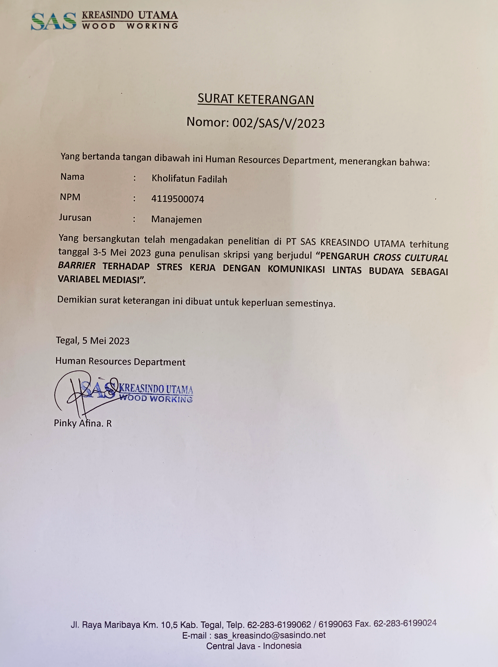 Lampiran 2 KUESIONER PENELITIANPENGARUH CROSS CULTURAL BARRIER TERHADAP STRES KERJA DENGAN KOMUNIKASI LINTAS BUDAYA SEBAGAI VARIABEL MEDIASI Pada PT. SAS Kreasindo Utama, Kabupaten TegalResponden yang terhormat,Kuesioner ini merupakan salah satu metode pengumpulan data dan informasi yang bisa digunakan untuk mendukung penelitian ini guna penyusunan skripsi dalam menyelesaikan program sarjana. Oleh karena itu, mohon kesediaan Bapak/Ibu untuk mengisi kuesioner ini dengan sebaik baiknya. Atas keluangan waktu dan perhatiannya dalam mengisi kuesioner penelitian ini saya ucapkan terimakasih.IDENTITAS RESPONDENNo. Responden		: ………(Pilih salah satu dengan tanda dilingkari pada huruf pilihan)Jenis Kelamin			: a) Pria		b) Wanita	Pendidikan terakhir		: a) SLTA	b) Diploma	c) SarjanaStatus				: a) Menikah		b) Belum MenikahUsia				: a) 25-35 th 	b) 36-45 th 	c) 46-55 thStatus Karyawan		: a) Karyawan Tetap	b) Karyawan KontrakMasa Kerja			: a) 1 – 3 tahun	b) >3 – 5 tahun c) >5 tahunJabatan				: a) Senior Manajer   b) Manajer  c) Asisten ManajerPETUNJUK PENGISIANBerilah tanda checklist (√ ) pada masing masing kotak yang sudah tersedia sesuai dengan jawaban anda. Ada lima (5) alternatif jawaban, yaituSangat Setuju (SS)		= 5Setuju (S)			= 4Kurang Setuju (KS)		= 3Tidak Setuju (TS)		= 2Sangat Tidak Setuju (STS)	= 1Cross Cultural Barrier ( Hambatan Budaya )Komunikasi Lintas BudayaStres KerjaRESEARCH QUESTIONNAIRETHE EFFECT OF CROSS CULTURAL BARRIER ON WORK STRESS WITH CROSS CULTURAL COMMUNICATION AS A MEDIATION VARIABLEat PT. SAS Kreasindo Utama, Kabupaten TegalDear Respondent,This questionnaire is a method of collecting data and information that can be used to support this research for the preparation of a thesis in completing an undergraduate program. Therefore, kindly request your willingness to fill out this questionnaire as best you can. I thankyou for your time and attention in filling out the research questionnaire.RESPONDENT IDENTITYNo. Respondent		: ………(Choose the one with the circle sign on the letter of choice)Gender				: a) Man		b) Woman	Last Education		: a) High School	b) Diploma	c) Bachelor	d) OtherStatus				: a) Married		b) Not Married yetAge				: ……… years oldWorker Status			: a) Permanent		b) ContractWorking Period		: a) 1 – 3 years		b) >3 – 5 years	c) >5 yearsPosition			: …………………………Department			: …………………………Number of team below	: ……… personINSTRUCTIONS FOR FILLINGPut a checklist (√ ) in each available box according to your answer. There are five (5) alternative answers, that is :Strongly Agree (SS)		= 5Agree (S)			= 4Disagree (KS)			= 3Don’t sagree (TS)		= 2Strongly Disagree (STS)	= 1Cross Cultural Barrier Cross Cultural CommunicationWork StressLampiran 3 TABULASI JAWABAN RESPONDENCross Cultural Barrier (X)Stres Kerja (Y)Komunikasi Lintas Budaya (Z)Lampiran 4 DESKRIPSI KARAKTERISTIK RESPONDENLampiran 5 DESKRIPSI KARAKTERISTIK VARIABELLampiran 6 UJI INSTRUMEN UJI INSTRUMEN CROSS CULTURAL BARRIER (X)UJI INSTRUMEN STRES KERJA (Y)UJI INSTRUMEN KOMUNIKASI LINTAS BUAYA (Z)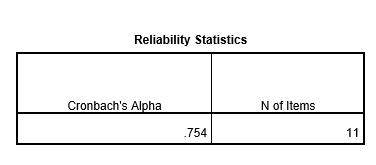 Lampiran 7 METHOD OF SUCCESIVE (MSI)Lampiran 8 UJI ASUMSI KLASIK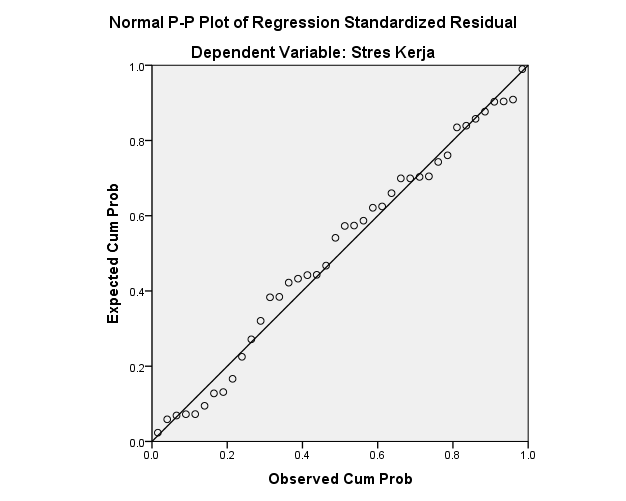 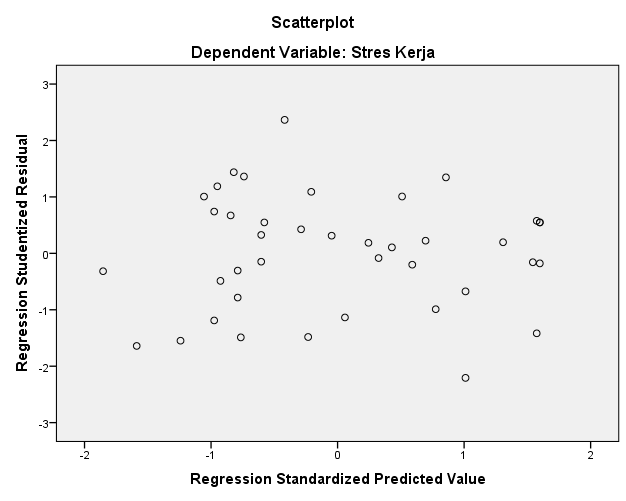 Lampiran 9 UJI REGRESIPERSAMAAN 1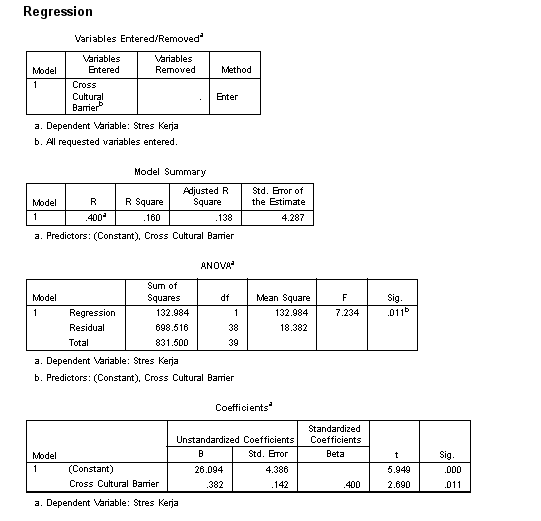 PERSAMAAN 2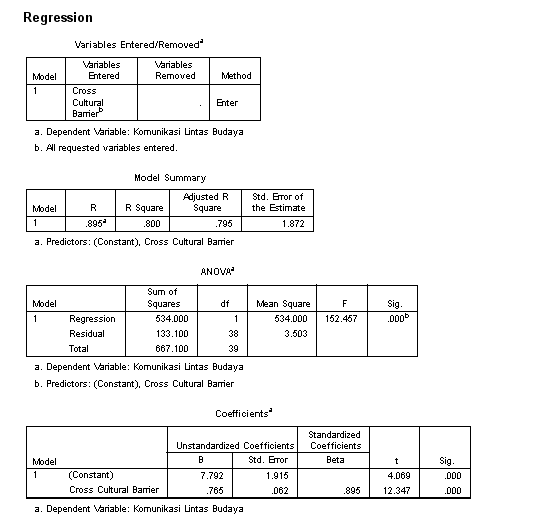 PERSAMAAN 3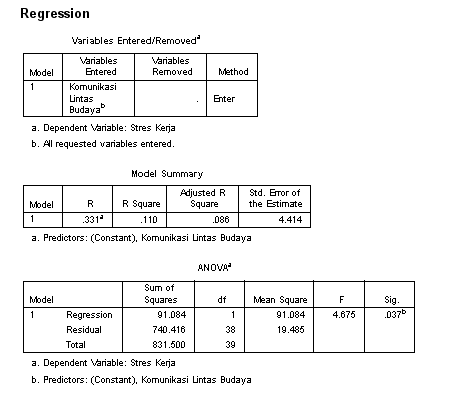 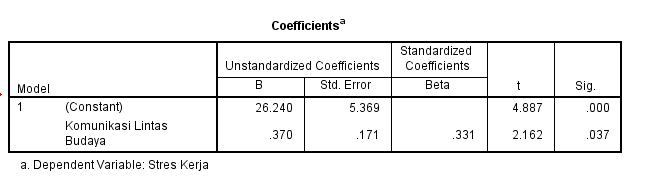 PERSAMAAN 4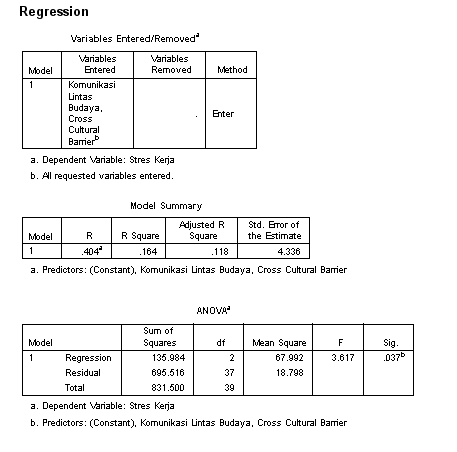 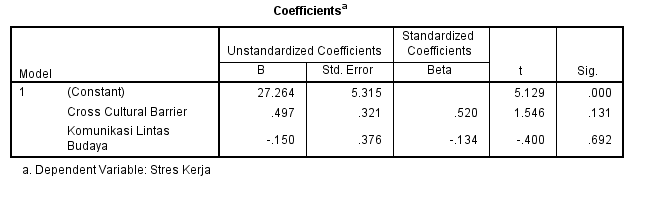 Lampiran 10 UJI SOBEL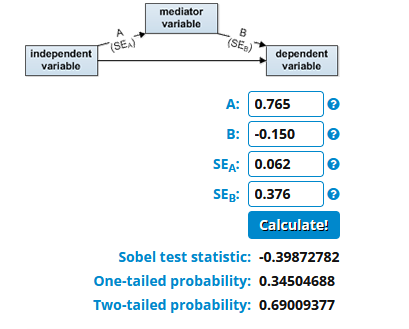 NoPernyataanJawabanJawabanJawabanJawabanJawabanNoPernyataanSTSTSKSSSS1Saya kurang cakap dalam berbahasa asing sehingga menjadi salah satu alasan sulitnya berinteraksi dengan karyawan ekspatriat2Saya kurang bisa berinteraksi dengan karyawan ekspatriat karena perbedaan bahasa3Saya tidak memiliki media untuk berlatih dalam penguasaan bahasa asing4Saya kesulitan dalam penguasaan Bahasa asing karena perbedaan struktur bahasanya.5Saya sering miskomunikasi dengan karyawan ekspatriat karena perbedaan Bahasa.6Saya sering miskomunikasi dengan karyawan ekspatriat karena pemahaman bahasa yang berbeda.7Saya memiliki perbedaan kebutuhan sehari hari dengan karyawan ekspatriat sehingga mempengaruhi gaya hidup.8Saya memiliki kebiasaan yang berbeda dengan karyawan ekspatriat yang mempengaruhi gaya hidup sesuai dengan kebudayaan lingkungan asalnya.9Saya memiliki perbedaan perilaku kerja disiplin yang berbeda dengan karyawan ekspatriat.10Saya memiliki perbedaan perilaku yang terkait perilaku kerja & gaya hidup dengan karyawan ekspatriat sehingga membuat hubungan pribadi berkurangNoPernyataan JawabanJawabanJawabanJawabanJawabanNoPernyataan STSTSKSSSS11Saya menggunakan banyak bahasa verbal diperusahaan sehingga membuat transmisi informasi dalam berkomunikasi kurang efektif12Saya mengucapkan kata bahasa asing terlalu cepat membuat komunikasi tidak efektif13Saya menggunakan masker ketika berbicara membuat komunikasi tidak efektif karena kata yang diucapkan tidak jelas14Saya menggunakan bahasa non verbal yaitu jarak kedekatan dalam komunikasi sehingga membuat komunikasi lebih efektif15Saya menggunakan bahasa gestur tubuh, expresi wajah, kontak mata sehingga membuat komunikasi menjadi lebih efektif16Saya menggunakan intonasi bahasa tinggi rendah nada bicara sehingga membuat komunikasi menjadi lebih efektif17Saya menggunakan bahasa inggris sebagai bahasa ketiga cenderung lebih efektif sebagai alat komunikasi antar karyawan18Saya dengan penguasaan kosakata bahasa asing yang terbatas menghambat komunikasi langsung antara karyawan lokal dengan karyawan ekspatriat19Saya yang terbiasa berbicara dengan bahasa asing akan merasa mudah berbicara dengan karyawan ekspatriat20Saya yang mengucapkan kata bahasa asing kurang jelas akan membuat komunikasi kurang efektif.NoPernyataan JawabanJawabanJawabanJawabanJawabanNoPernyataan STSTSKSSSS21Saya mengalami stres dengan ditandai oleh gejala fisik seperti sakit kepala, darah tinggi, demam disebabkan adanya hambatan budaya yang ada22Saya mengalami stres kerja dengan ditandai berkurangnya berat badan karena hambatan budaya kerja yang ada.23Saya mengalami stres dengan ditandai oleh gejala psikologis seperti mudah marah, merasa jenuh, gelisah disebabkan adanya hambatan budaya yang ada24Saya mengalami stres kerja dengan ditandai sering merenung dan melamun karena adanya hambatan budaya yang ada.25Saya mengalami stres kerja dengan ditandai oleh gejala tingkah laku seperti susah tidur, berkurangnya nafsu makan disebabkan adanya hambatan budaya yang ada26Saya mengalami stress kerja karena sering mengalami grogi setiap bertemu dengan karyawan ekspatriat karena penguasaan bahasa asing yang kurang27Saya mengalami stres kerja karena sikap etnosentrisme (budaya sendiri lebih unggul) dalam membentuk budaya kerja 28Saya mengalami stres kerja karena perbedaan perilaku kerja antara budaya Indonesia dan Eropa.29Saya mengalami stres kerja karena Perbedaan bahasa di lingkungan kerja 30Saya mengalami stres kerja karena komunikasi lintas budaya yang tidak efektif dengan karyawan ekspatriat.NoStatementAnswerAnswerAnswerAnswerAnswerNoStatementSTSTSKSSSS1I am not proficient in foreign languages ​​so that is one of the reasons it is difficult to interact with expatriate employees2I am less able to interact with expatriate employees because of language differences3I don't have the media to practice in mastering a foreign language4I have difficulty in mastering foreign languages ​​because of differences in language structure.5I often miscommunicate with expatriate employees because of language differences.6I often miscommunicate with expatriate employees because of understanding different languages.7I have differences in daily needs with expatriate employees so that it affects my lifestyle.8I have different habits from expatriate employees who influence my lifestyle according to the culture of my home environment.9I have different discipline work behavior that is different from expatriate employees.10I have behavioral differences related to work behavior & lifestyle with expatriate employees so that it makes personal relationships lessNoStatementAnswerAnswerAnswerAnswerAnswerNoStatementSTSTSKSSSS11I use a lot of verbal language in the company so that it makes the transmission of information in communication less effective12I say foreign language words too quickly making communication ineffective13I wear a mask when talking makes communication ineffective because the words spoken are not clear14I use non-verbal language, namely closeness in communication so as to make communication more effective15I use body language, facial expressions, eye contact to make communication more effective16I use high-low speech intonation to make communication more effective17I use English as a third language which tends to be more effective as a means of communication between employees18I, with limited mastery of foreign language vocabulary, hinders direct communication between local employees and expatriate employees19I, who am used to speaking a foreign language, will find it easy to talk to expatriate employees20I who pronounce foreign language words less clearly will make communication less effective.NoStatementAnswerAnswerAnswerAnswerAnswerNoStatementSTSTSKSSSS21I experience stress marked by physical symptoms such as headaches, high blood pressure, fever due to existing cultural barriers22I experience work stress with marked loss of weight due to existing work culture barriers.23I experience stress characterized by psychological symptoms such as irritability, feeling bored, anxious due to existing cultural barriers24I experience work stress marked by frequent reflection and daydreaming due to existing cultural barriers.25I experience work stress characterized by behavioral symptoms such as difficulty sleeping, decreased appetite due to existing cultural barriers26I experience work stress because I often get nervous every time I meet expatriate employees because of my lack of mastery of foreign languages27I experience work stress because of ethnocentrism (own culture is superior) in shaping work culture28I experience work stress due to differences in work behavior between Indonesian and European cultures.29I experience work stress because of language differences in the work environment30I experience work stress due to ineffective cross-cultural communication with expatriate employees.NO. RespX1X2X3X4X5X6X7X8X9X10TOTAL15544454313382344333333332355434543233844442343333335444443332233643333222443074443443233348413222232223942333554443710412222431122114233355444371244222333322813442344444437144322233444311554423344343616422223332225175542333444371842222323222419443334414434204242233113252144344444343822443324342130235255343354392434322244543325145232323328264232242224272744422222332828422222424226291334223424283034222222432631444433333334324422442244323333333332132734333333321226351143353214273634333511112537223453423129385421142323273915433423323040443222233227NO. RespY1Y2Y3Y4Y5Y6Y7Y8Y9Y10TOTAL15545354444432545443334439355453544444344454433344385455545443443644544545434274344333434358534331431128923343345353510432334443333114445444455431225544455444213244444444337144323344433331544444444454116454345443339173435332332311834343323312919555554444445204444444444402144444444444022444444443439234244444455402444444444343925444434444439265455252224362754554555544728233433453535294555445433423044454444444131444444444440324444444415383343243444333434444444332133354544354433393634353323323137343533233231384234342332303944444533443940355534434238NO. RespZ1Z2Z3Z4Z5Z6Z7Z8Z9Z10TOTAL14444333344362434334333333355443333333644343343323325434334333333633433433333273344343333338332232333226933443433333310332232333226112334423444331223343234443213444444444440142334323444321533343234443316322232333225174443444445401832223233322519433232344432202331421433262134344334443622444333333333234444444444402433343334443425433333333230263422323332272733333233322828223332333226294443333333333033333333222831333334444334323333334442323333333344323134333322332226353333343323303633333222222537333333333229383333323333293933333243333040333332332227StatisticsStatisticsStatisticsStatisticsStatisticsStatisticsStatisticsStatisticsStatisticsJKUmurStatusPendidikanstatus_karyawanmasa_kerjajabatanNValid40404040404040NMissing0000000MeanMean1.131.951.101.551.182.132.03MedianMedian1.002.001.001.001.002.002.00Std. DeviationStd. Deviation.335.677.304.876.385.822.620VarianceVariance.112.459.092.767.148.676.384RangeRange1212122MinimumMinimum1111111MaximumMaximum2323233Jenis_KelaminJenis_KelaminJenis_KelaminJenis_KelaminJenis_KelaminJenis_KelaminFrequencyPercentValid PercentCumulative PercentValidLaki-Laki3587.587.587.5ValidPerempuan512.512.5100.0ValidTotal40100.0100.0UmurUmurUmurUmurUmurUmurFrequencyPercentValid PercentCumulative PercentValid25-35 Tahun1025.025.025.0Valid36-45 Tahun2255.055.080.0Valid46-55 Tahun820.020.0100.0ValidTotal40100.0100.0Status_PernikahanStatus_PernikahanStatus_PernikahanStatus_PernikahanStatus_PernikahanStatus_PernikahanFrequencyPercentValid PercentCumulative PercentValidMenikah3690.090.090.0ValidBelum Menikah410.010.0100.0ValidTotal40100.0100.0PendidikanPendidikanPendidikanPendidikanPendidikanPendidikanFrequencyPercentValid PercentCumulative PercentValidSarjana2870.070.070.0ValidDiploma25.05.075.0ValidSMA/SMK1025.025.0100.0ValidTotal40100.0100.0status_karyawanstatus_karyawanstatus_karyawanstatus_karyawanstatus_karyawanstatus_karyawanFrequencyPercentValid PercentCumulative PercentValidTetap3382.582.582.5ValidKontrak717.517.5100.0ValidTotal40100.0100.0masa_kerjamasa_kerjamasa_kerjamasa_kerjamasa_kerjamasa_kerjaFrequencyPercentValid PercentCumulative PercentValid1-3 Tahun1127.527.527.5Valid3-5 Tahun1332.532.560.0Valid>5 Tahun1640.040.0100.0ValidTotal40100.0100.0jabatanjabatanjabatanjabatanjabatanjabatanFrequencyPercentValid PercentCumulative PercentValidSenior Manager717.517.517.5ValidManager2562.562.580.0ValidAssistant Manager820.020.0100.0ValidTotal40100.0100.0totalXtotalXtotalXtotalXtotalXtotalXFrequencyPercentValid PercentCumulative PercentValid2212.52.52.5Valid2312.52.55.0Valid2412.52.57.5Valid2537.57.515.0Valid2637.57.522.5Valid27512.512.535.0Valid28410.010.045.0Valid2912.52.547.5Valid3037.57.555.0Valid3112.52.557.5Valid3225.05.062.5Valid3337.57.570.0Valid3437.57.577.5Valid3612.52.580.0Valid37410.010.090.0Valid3837.57.597.5Valid3912.52.5100.0ValidTotal40100.0100.0totalYtotalYtotalYtotalYtotalYtotalYFrequencyPercentValid PercentCumulative PercentValid2812.52.52.5Valid2912.52.55.0Valid3012.52.57.5Valid3137.57.515.0Valid3337.57.522.5Valid3412.52.525.0Valid3537.57.532.5Valid3612.52.535.0Valid3712.52.537.5Valid3837.57.545.0Valid39717.517.562.5Valid40410.010.072.5Valid4125.05.077.5Valid4237.57.585.0Valid43410.010.095.0Valid4512.52.597.5Valid4712.52.5100.0ValidTotal40100.0100.0totalZtotalZtotalZtotalZtotalZtotalZFrequencyPercentValid PercentCumulative PercentValid2537.57.57.5Valid26512.512.520.0Valid2725.05.025.0Valid2825.05.030.0Valid2925.05.035.0Valid3037.57.542.5Valid3112.52.545.0Valid32615.015.060.0Valid33820.020.080.0Valid3425.05.085.0Valid3637.57.592.5Valid4037.57.5100.0ValidTotal40100.0100.0X1X2X3X4X5X6X7X8X9X10XtotalX1Pearson Correlation1.125-.121-.142-.049.172.147.210.157.122.368*X1Sig. (2-tailed).443.455.381.763.288.365.194.333.452.019X1N4040404040404040404040X2Pearson Correlation.1251.251.041.270.132-.113.131.184.101.465**X2Sig. (2-tailed).443.119.799.093.417.489.420.255.537.002X2N4040404040404040404040X3Pearson Correlation-.121.2511.416**.358*.164.054-.084-.036.184.409**X3Sig. (2-tailed).455.119.008.023.311.743.608.826.255.009X3N4040404040404040404040X4Pearson Correlation-.142.041.416**1.620**.320*.286.086.008.071.493**X4Sig. (2-tailed).381.799.008.000.044.074.599.962.662.001X4N4040404040404040404040X5Pearson Correlation-.049.270.358*.620**1.429**.346*-.053.083.107.592**X5Sig. (2-tailed).763.093.023.000.006.029.747.613.511.000X5N4040404040404040404040X6Pearson Correlation.172.132.164.320*.429**1.232.044-.131.190.504**X6Sig. (2-tailed).288.417.311.044.006.151.787.421.241.001X6N4040404040404040404040X7Pearson Correlation.147-.113.054.286.346*.2321.417**.230.255.551**X7Sig. (2-tailed).365.489.743.074.029.151.007.154.112.000X7N4040404040404040404040X8Pearson Correlation.210.131-.084.086-.053.044.417**1.294.239.467**X8Sig. (2-tailed).194.420.608.599.747.787.007.065.137.002X8N4040404040404040404040X9Pearson Correlation.157.184-.036.008.083-.131.230.2941.490**.504**X9Sig. (2-tailed).333.255.826.962.613.421.154.065.001.001X9N4040404040404040404040X10Pearson Correlation.122.101.184.071.107.190.255.239.490**1.577**X10Sig. (2-tailed).452.537.255.662.511.241.112.137.001.000X10N4040404040404040404040XtotalPearson Correlation.368*.465**.409**.493**.592**.504**.551**.467**.504**.577**1XtotalSig. (2-tailed).019.002.009.001.000.001.000.002.001.000XtotalN4040404040404040404040*. Correlation is significant at the 0.05 level (2-tailed).*. Correlation is significant at the 0.05 level (2-tailed).*. Correlation is significant at the 0.05 level (2-tailed).*. Correlation is significant at the 0.05 level (2-tailed).*. Correlation is significant at the 0.05 level (2-tailed).*. Correlation is significant at the 0.05 level (2-tailed).*. Correlation is significant at the 0.05 level (2-tailed).*. Correlation is significant at the 0.05 level (2-tailed).*. Correlation is significant at the 0.05 level (2-tailed).*. Correlation is significant at the 0.05 level (2-tailed).*. Correlation is significant at the 0.05 level (2-tailed).*. Correlation is significant at the 0.05 level (2-tailed).*. Correlation is significant at the 0.05 level (2-tailed).*. Correlation is significant at the 0.05 level (2-tailed).**. Correlation is significant at the 0.01 level (2-tailed).**. Correlation is significant at the 0.01 level (2-tailed).**. Correlation is significant at the 0.01 level (2-tailed).**. Correlation is significant at the 0.01 level (2-tailed).**. Correlation is significant at the 0.01 level (2-tailed).**. Correlation is significant at the 0.01 level (2-tailed).**. Correlation is significant at the 0.01 level (2-tailed).**. Correlation is significant at the 0.01 level (2-tailed).**. Correlation is significant at the 0.01 level (2-tailed).**. Correlation is significant at the 0.01 level (2-tailed).**. Correlation is significant at the 0.01 level (2-tailed).**. Correlation is significant at the 0.01 level (2-tailed).**. Correlation is significant at the 0.01 level (2-tailed).**. Correlation is significant at the 0.01 level (2-tailed).Case Processing SummaryCase Processing SummaryCase Processing SummaryCase Processing SummaryN%CasesValid40100.0CasesExcludeda0.0CasesTotal40100.0a. Listwise deletion based on all variables in the procedure.a. Listwise deletion based on all variables in the procedure.a. Listwise deletion based on all variables in the procedure.a. Listwise deletion based on all variables in the procedure.Reliability StatisticsReliability StatisticsCronbach's AlphaN of Items.70911Y1Y2Y3Y4Y5Y6Y7Y8Y9Y10YtotalY1Pearson Correlation1.106.306.067.119.280.070-.233.014.077.330*Y1Sig. (2-tailed).515.055.681.466.080.667.148.933.635.038Y1N4040404040404040404040Y2Pearson Correlation.1061.566**.447**.280.429**.248.029.138-.001.543**Y2Sig. (2-tailed).515.000.004.080.006.124.861.395.993.000Y2N4040404040404040404040Y3Pearson Correlation.306.566**1.370*.483**.280.285.017.272.249.667**Y3Sig. (2-tailed).055.000.019.002.080.075.915.090.122.000Y3N4040404040404040404040Y4Pearson Correlation.067.447**.370*1.003.233-.141-.133.294.100.370*Y4Sig. (2-tailed).681.004.019.983.147.384.415.065.541.019Y4N4040404040404040404040Y5Pearson Correlation.119.280.483**.0031.189.448**.338*.391*.324*.609**Y5Sig. (2-tailed).466.080.002.983.242.004.033.013.041.000Y5N4040404040404040404040Y6Pearson Correlation.280.429**.280.233.1891.295.243.351*.312*.645**Y6Sig. (2-tailed).080.006.080.147.242.064.130.027.050.000Y6N4040404040404040404040Y7Pearson Correlation.070.248.285-.141.448**.2951.770**.294.452**.663**Y7Sig. (2-tailed).667.124.075.384.004.064.000.066.003.000Y7N4040404040404040404040Y8Pearson Correlation-.233.029.017-.133.338*.243.770**1.340*.521**.517**Y8Sig. (2-tailed).148.861.915.415.033.130.000.032.001.001Y8N4040404040404040404040Y9Pearson Correlation.014.138.272.294.391*.351*.294.340*1.413**.629**Y9Sig. (2-tailed).933.395.090.065.013.027.066.032.008.000Y9N4040404040404040404040Y10Pearson Correlation.077-.001.249.100.324*.312*.452**.521**.413**1.656**Y10Sig. (2-tailed).635.993.122.541.041.050.003.001.008.000Y10N4040404040404040404040YtotalPearson Correlation.330*.543**.667**.370*.609**.645**.663**.517**.629**.656**1YtotalSig. (2-tailed).038.000.000.019.000.000.000.001.000.000YtotalN4040404040404040404040*. Correlation is significant at the 0.05 level (2-tailed).*. Correlation is significant at the 0.05 level (2-tailed).*. Correlation is significant at the 0.05 level (2-tailed).*. Correlation is significant at the 0.05 level (2-tailed).*. Correlation is significant at the 0.05 level (2-tailed).*. Correlation is significant at the 0.05 level (2-tailed).*. Correlation is significant at the 0.05 level (2-tailed).*. Correlation is significant at the 0.05 level (2-tailed).*. Correlation is significant at the 0.05 level (2-tailed).*. Correlation is significant at the 0.05 level (2-tailed).*. Correlation is significant at the 0.05 level (2-tailed).*. Correlation is significant at the 0.05 level (2-tailed).*. Correlation is significant at the 0.05 level (2-tailed).**. Correlation is significant at the 0.01 level (2-tailed).**. Correlation is significant at the 0.01 level (2-tailed).**. Correlation is significant at the 0.01 level (2-tailed).**. Correlation is significant at the 0.01 level (2-tailed).**. Correlation is significant at the 0.01 level (2-tailed).**. Correlation is significant at the 0.01 level (2-tailed).**. Correlation is significant at the 0.01 level (2-tailed).**. Correlation is significant at the 0.01 level (2-tailed).**. Correlation is significant at the 0.01 level (2-tailed).**. Correlation is significant at the 0.01 level (2-tailed).**. Correlation is significant at the 0.01 level (2-tailed).**. Correlation is significant at the 0.01 level (2-tailed).**. Correlation is significant at the 0.01 level (2-tailed).Case Processing SummaryCase Processing SummaryCase Processing SummaryCase Processing SummaryCase Processing SummaryCase Processing SummaryNN%%CasesValid4040100.0100.0CasesExcludeda00.0.0CasesTotal4040100.0100.0a. Listwise deletion based on all variables in the procedure.a. Listwise deletion based on all variables in the procedure.a. Listwise deletion based on all variables in the procedure.a. Listwise deletion based on all variables in the procedure.a. Listwise deletion based on all variables in the procedure.a. Listwise deletion based on all variables in the procedure.Reliability StatisticsReliability StatisticsReliability StatisticsReliability StatisticsReliability StatisticsReliability StatisticsCronbach's AlphaCronbach's AlphaCronbach's AlphaN of ItemsN of Items.738.738.7381111Z1Z2Z3Z4Z5Z6Z7Z8Z9Z10ZtotalZ1Pearson Correlation1.603**.541**.110.000.504**.287-.185-.022.156.504**Z1Sig. (2-tailed).000.000.4981.000.001.072.254.892.335.001Z1N4040404040404040404040Z2Pearson Correlation.603**1.506**.365*.333*.318*.182.142.241.428**.657**Z2Sig. (2-tailed).000.001.020.035.045.261.383.134.006.000Z2N4040404040404040404040Z3Pearson Correlation.541**.506**1.542**.196.722**.160.030.094.488**.725**Z3Sig. (2-tailed).000.001.000.226.000.326.854.565.001.000Z3N4040404040404040404040Z4Pearson Correlation.110.365*.542**1.128.355*.354*.243.373*.533**.670**Z4Sig. (2-tailed).498.020.000.432.025.025.132.018.000.000Z4N4040404040404040404040Z5Pearson Correlation.000.333*.196.1281.216.058.528**.481**.545**.510**Z5Sig. (2-tailed)####.035.226.432.181.722.000.002.000.001Z5N4040404040404040404040Z6Pearson Correlation.504**.318*.722**.355*.2161.373*.074.055.300.662**Z6Sig. (2-tailed).001.045.000.025.181.018.651.735.060.000Z6N4040404040404040404040Z7Pearson Correlation.287.182.160.354*.058.373*1.331*.369*.181.516**Z7Sig. (2-tailed).072.261.326.025.722.018.037.019.265.001Z7N4040404040404040404040Z8Pearson Correlation-.185.142.030.243.528**.074.331*1.775**.623**.531**Z8Sig. (2-tailed).254.383.854.132.000.651.037.000.000.000Z8N4040404040404040404040Z9Pearson Correlation-.022.241.094.373*.481**.055.369*.775**1.686**.624**Z9Sig. (2-tailed).892.134.565.018.002.735.019.000.000.000Z9N4040404040404040404040Z10Pearson Correlation.156.428**.488**.533**.545**.300.181.623**.686**1.797**Z10Sig. (2-tailed).335.006.001.000.000.060.265.000.000.000Z10N4040404040404040404040ZtotalPearson Correlation.504**.657**.725**.670**.510**.662**.516**.531**.624**.797**1ZtotalSig. (2-tailed).001.000.000.000.001.000.001.000.000.000ZtotalN4040404040404040404040**. Correlation is significant at the 0.01 level (2-tailed).**. Correlation is significant at the 0.01 level (2-tailed).**. Correlation is significant at the 0.01 level (2-tailed).**. Correlation is significant at the 0.01 level (2-tailed).**. Correlation is significant at the 0.01 level (2-tailed).**. Correlation is significant at the 0.01 level (2-tailed).**. Correlation is significant at the 0.01 level (2-tailed).**. Correlation is significant at the 0.01 level (2-tailed).**. Correlation is significant at the 0.01 level (2-tailed).**. Correlation is significant at the 0.01 level (2-tailed).**. Correlation is significant at the 0.01 level (2-tailed).**. Correlation is significant at the 0.01 level (2-tailed).**. Correlation is significant at the 0.01 level (2-tailed).*. Correlation is significant at the 0.05 level (2-tailed).*. Correlation is significant at the 0.05 level (2-tailed).*. Correlation is significant at the 0.05 level (2-tailed).*. Correlation is significant at the 0.05 level (2-tailed).*. Correlation is significant at the 0.05 level (2-tailed).*. Correlation is significant at the 0.05 level (2-tailed).*. Correlation is significant at the 0.05 level (2-tailed).*. Correlation is significant at the 0.05 level (2-tailed).*. Correlation is significant at the 0.05 level (2-tailed).*. Correlation is significant at the 0.05 level (2-tailed).*. Correlation is significant at the 0.05 level (2-tailed).*. Correlation is significant at the 0.05 level (2-tailed).*. Correlation is significant at the 0.05 level (2-tailed).Case Processing SummaryCase Processing SummaryCase Processing SummaryCase Processing SummaryN%CasesValid40100.0CasesExcludeda0.0CasesTotal40100.0a. Listwise deletion based on all variables in the procedure.a. Listwise deletion based on all variables in the procedure.a. Listwise deletion based on all variables in the procedure.a. Listwise deletion based on all variables in the procedure.Succesive Interval Variabel Cross Cultural BarrierSuccesive Interval Variabel Cross Cultural BarrierSuccesive Interval Variabel Cross Cultural BarrierSuccesive Interval Variabel Cross Cultural BarrierSuccesive Interval Variabel Cross Cultural BarrierSuccesive Interval Variabel Cross Cultural BarrierSuccesive Interval Variabel Cross Cultural BarrierSuccesive Interval Variabel Cross Cultural BarrierNo12345678910Resp.1234567891014,3094,6423,1214,6674,6043,8254,3163,0511,0002,69121,9033,3433,1213,7393,6042,0433,3053,0512,6022,69134,3094,6423,1213,7394,6043,8254,3163,0511,9022,69142,9303,3433,1212,5833,6042,8483,3053,0512,6022,69152,9303,3433,1214,6674,6042,0433,3053,0511,9021,93562,9302,5342,1073,7393,6041,0002,2372,0953,4513,76672,9303,3433,1213,7394,6042,8483,3052,0952,6022,69182,9301,0002,1072,5832,4631,0002,2373,0511,9021,93592,9301,9712,1073,7393,6043,8255,4014,1593,4513,766102,9301,0001,0002,5832,4631,0004,3163,0511,0001,000112,9301,9712,1073,7393,6043,8255,4014,1593,4513,766122,9303,3431,0002,5832,4632,0433,3053,0512,6021,935132,9303,3431,0003,7394,6042,8484,3164,1593,4513,766142,9302,5341,0002,5832,4632,0433,3054,1593,4513,766154,3093,3433,1212,5833,6042,0434,3164,1592,6023,766162,9301,9711,0002,5832,4632,0433,3053,0511,9021,935174,3094,6423,1212,5833,6042,0433,3054,1593,4513,766182,9301,9711,0002,5832,4632,0432,2373,0511,9021,935192,9303,3432,1073,7393,6042,8484,3161,0003,4513,766202,9301,9713,1212,5832,4632,0433,3051,0001,0002,691212,9303,3432,1074,6674,6042,8484,3164,1592,6023,766222,9303,3432,1073,7392,4632,8483,3054,1591,9021,000234,3091,9714,3345,6763,6042,8483,3053,0514,5363,766241,9033,3432,1072,5832,4631,0004,3164,1594,5363,766251,0003,3434,3342,5833,6041,0003,3052,0952,6022,691262,9301,9712,1072,5832,4632,8482,2372,0951,9023,766272,9303,3433,1212,5832,4631,0002,2372,0952,6022,691282,9301,9711,0002,5832,4631,0004,3162,0953,4511,935291,0002,5342,1074,6672,4631,0003,3054,1591,9023,766301,9033,3431,0002,5832,4631,0002,2372,0953,4512,691312,9303,3433,1214,6673,6042,0433,3053,0512,6022,691322,9303,3431,0002,5834,6042,8482,2372,0953,4513,766331,9032,5342,1073,7393,6042,0433,3052,0951,0002,691341,9032,5342,1073,7393,6042,0433,3052,0951,0001,935351,0001,0003,1213,7393,6043,8253,3052,0951,0003,766361,9033,3432,1073,7393,6043,8251,0001,0001,0001,000371,5411,9712,1074,6675,6762,0434,3162,0952,6021,000384,3093,3431,0001,0001,0002,8482,2373,0511,9022,691391,0004,6423,1213,7393,6042,8482,2373,0512,6021,935402,9303,3432,1072,5832,4631,0002,2373,0512,6021,935Succesive Interval Variabel Stres KerjaSuccesive Interval Variabel Stres KerjaSuccesive Interval Variabel Stres KerjaSuccesive Interval Variabel Stres KerjaSuccesive Interval Variabel Stres KerjaSuccesive Interval Variabel Stres KerjaNo12345678910Resp.1234567891014,2284,3962,8873,8622,5444,6712,8503,5843,7043,22824,2283,0634,1592,4343,9802,1851,7502,2863,7043,22834,2284,3962,8873,8622,5444,6712,8503,5843,7043,22842,8253,0634,1592,4343,9802,1851,7502,2863,7043,22852,8254,3964,1593,8623,9804,6712,8503,5842,5393,22862,8253,0634,1592,4343,9804,6712,8504,9853,7042,35672,8251,9382,8872,4342,5442,1851,7503,5842,5393,22884,2281,9382,8871,0002,5441,0002,8502,2861,0001,00091,0001,9381,8802,4342,5442,1852,8504,9852,5394,442102,8251,9381,0001,0002,5443,3722,8503,5842,5392,356112,8253,0632,8873,8623,9803,3722,8503,5844,9504,442121,0004,3964,1592,4343,9803,3724,4424,9853,7043,228131,0003,0632,8872,4343,9803,3722,8503,5843,7042,356142,8251,9381,0001,0002,5443,3722,8503,5842,5392,356152,8253,0632,8872,4343,9803,3722,8503,5843,7044,442162,8254,3962,8871,0003,9804,6712,8503,5842,5392,356171,7603,0631,8803,8622,5442,1851,0002,2862,5391,780181,7603,0631,8802,4342,5442,1851,0002,2862,5391,000194,2284,3964,1593,8625,6763,3722,8503,5843,7043,228202,8253,0632,8872,4343,9803,3722,8503,5843,7043,228212,8253,0632,8872,4343,9803,3722,8503,5843,7043,228222,8253,0632,8872,4343,9803,3722,8503,5842,5393,228232,8251,0002,8872,4343,9803,3722,8503,5844,9504,442242,8253,0632,8872,4343,9803,3722,8503,5842,5393,228252,8253,0632,8872,4342,5443,3722,8503,5843,7043,228264,2283,0634,1593,8621,0004,6711,0001,0001,6153,228274,2283,0634,1593,8623,9804,6714,4424,9854,9503,228281,0001,9381,8802,4342,5442,1852,8504,9852,5394,442292,8254,3964,1593,8623,9803,3724,4423,5842,5392,356302,8253,0632,8873,8623,9803,3722,8503,5843,7043,228312,8253,0632,8872,4343,9803,3722,8503,5843,7043,228322,8253,0632,8872,4343,9803,3722,8503,5841,0004,442332,8251,9381,0002,4342,5443,3722,8503,5842,5392,356342,8253,0632,8872,4343,9803,3721,7502,2861,6151,000352,8254,3962,8872,4342,5444,6712,8503,5842,5392,356361,7603,0631,8803,8622,5442,1851,0002,2862,5391,780371,7603,0631,8803,8622,5442,1851,0002,2862,5391,780382,8251,0001,8802,4342,5443,3721,0002,2862,5391,780392,8253,0632,8872,4343,9804,6711,7502,2863,7043,228401,7604,3964,1593,8622,5443,3722,8502,2863,7041,780Succesive Interval Variabel Komunikasi Lintas BudayaSuccesive Interval Variabel Komunikasi Lintas BudayaSuccesive Interval Variabel Komunikasi Lintas BudayaSuccesive Interval Variabel Komunikasi Lintas BudayaSuccesive Interval Variabel Komunikasi Lintas BudayaSuccesive Interval Variabel Komunikasi Lintas BudayaSuccesive Interval Variabel Komunikasi Lintas BudayaSuccesive Interval Variabel Komunikasi Lintas BudayaSuccesive Interval Variabel Komunikasi Lintas BudayaSuccesive Interval Variabel Komunikasi Lintas BudayaSuccesive Interval Variabel Komunikasi Lintas BudayaNo12345678910Resp.123456789101     3,699    4,095    3,754    4,497    3,126    2,106    3,138    2,839    3,662    3,112 2     3,699    2,661    3,754    3,167    3,126    3,093    3,138    2,839    2,313    2,141 3     4,985    5,225    3,754    4,497    3,126    2,106    3,138    2,839    2,313    2,141 4     3,699    2,661    3,754    3,167    3,126    3,093    3,138    2,839    1,000    2,141 5     3,699    2,661    3,754    3,167    3,126    3,093    3,138    2,839    2,313    2,141 6     2,400    2,661    3,754    3,167    3,126    3,093    3,138    2,839    2,313    2,141 7     2,400    2,661    3,754    4,497    3,126    3,093    3,138    2,839    2,313    2,141 8     2,400    2,661    1,000    2,009    3,126    1,000    3,138    2,839    2,313    1,000 9     2,400    2,661    3,754    4,497    3,126    3,093    3,138    2,839    2,313    2,141 10     2,400    2,661    1,000    2,009    3,126    1,000    3,138    2,839    2,313    1,000 11     1,000    2,661    2,367    4,497    4,892    1,000    3,138    4,396    3,662    3,112 12     1,000    2,661    2,367    4,497    3,126    1,000    3,138    4,396    3,662    3,112 13     3,699    4,095    3,754    4,497    4,892    3,093    4,811    4,396    3,662    3,112 14     1,000    2,661    2,367    4,497    3,126    1,000    3,138    4,396    3,662    3,112 15     2,400    2,661    2,367    4,497    3,126    1,000    3,138    4,396    3,662    3,112 16     2,400    1,000    1,000    2,009    3,126    1,000    3,138    2,839    2,313    1,000 17     3,699    4,095    3,754    3,167    4,892    3,093    4,811    4,396    3,662    4,349 18     2,400    1,000    1,000    2,009    3,126    1,000    3,138    2,839    2,313    1,000 19     3,699    2,661    2,367    2,009    3,126    1,000    3,138    4,396    3,662    3,112 20     1,000    2,661    2,367    1,000    4,892    1,000    1,000    4,396    2,313    2,141 21     2,400    4,095    2,367    4,497    4,892    2,106    3,138    4,396    3,662    3,112 22     3,699    4,095    3,754    3,167    3,126    2,106    3,138    2,839    2,313    2,141 23     3,699    4,095    3,754    4,497    4,892    3,093    4,811    4,396    3,662    3,112 24     2,400    2,661    2,367    4,497    3,126    2,106    3,138    4,396    3,662    3,112 25     3,699    2,661    2,367    3,167    3,126    2,106    3,138    2,839    2,313    1,000 26     2,400    4,095    1,000    2,009    3,126    1,000    3,138    2,839    2,313    1,000 27     2,400    2,661    2,367    3,167    3,126    1,000    3,138    2,839    2,313    1,000 28     1,000    1,000    2,367    3,167    3,126    1,000    3,138    2,839    2,313    1,000 29     3,699    4,095    3,754    3,167    3,126    2,106    3,138    2,839    2,313    2,141 30     2,400    2,661    2,367    3,167    3,126    2,106    3,138    2,839    1,000    1,000 31     2,400    2,661    2,367    3,167    3,126    3,093    4,811    4,396    3,662    2,141 32     2,400    2,661    2,367    3,167    3,126    2,106    4,811    4,396    3,662    1,000 33     2,400    2,661    2,367    3,167    3,126    2,106    4,811    4,396    2,313    1,000 34     2,400    2,661    2,367    3,167    1,000    1,000    3,138    2,839    1,000    1,000 35     2,400    2,661    2,367    3,167    3,126    3,093    3,138    2,839    1,000    2,141 36     2,400    2,661    2,367    3,167    3,126    1,000    1,550    1,000    1,000    1,000 37     2,400    2,661    2,367    3,167    3,126    2,106    3,138    2,839    2,313    1,000 38     2,400    2,661    2,367    3,167    3,126    1,000    3,138    2,839    2,313    2,141 39     2,400    2,661    2,367    3,167    3,126    1,000    4,811    2,839    2,313    2,141 40     2,400    2,661    2,367    3,167    3,126    1,000    3,138    2,839    1,000    1,000 One-Sample Kolmogorov-Smirnov TestOne-Sample Kolmogorov-Smirnov TestOne-Sample Kolmogorov-Smirnov TestUnstandardized ResidualNN40Normal Parametersa,bMean.0000000Normal Parametersa,bStd. Deviation4.22300091Most Extreme DifferencesAbsolute.080Most Extreme DifferencesPositive.075Most Extreme DifferencesNegative-.080Test StatisticTest Statistic.080Asymp. Sig. (2-tailed)Asymp. Sig. (2-tailed).200c,da. Test distribution is Normal.a. Test distribution is Normal.a. Test distribution is Normal.b. Calculated from data.b. Calculated from data.b. Calculated from data.c. Lilliefors Significance Correction.c. Lilliefors Significance Correction.c. Lilliefors Significance Correction.d. This is a lower bound of the true significance.d. This is a lower bound of the true significance.d. This is a lower bound of the true significance.